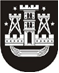 KLAIPĖDOS MIESTO SAVIVALDYBĖS TARYBASPRENDIMASDĖL klaipėdos miesto savivaldybės tarybos 2015 m. LIEPOS 30 d. sprendimo nr. t2-185 „DĖL KLAIPĖDOS MIESTO SAVIVALDYBĖS NEFORMALIOJO VAIKŲ ŠVIETIMO MOKYKLŲ IR FORMALŲJĮ ŠVIETIMĄ PAPILDANČIO UGDYMO MOKYKLŲ VEIKLOS ORGANIZAVIMO TVARKOS APRAŠO PATVIRTINIMO“ pakeitimo2020 m. rugsėjo 24 d. Nr. T2-211KlaipėdaVadovaudamasi Lietuvos Respublikos vietos savivaldos įstatymo 18 straipsnio 1 dalimi, Klaipėdos miesto savivaldybės taryba nusprendžia:1. Pakeisti Klaipėdos miesto savivaldybės neformaliojo vaikų švietimo mokyklų ir formalųjį švietimą papildančio ugdymo mokyklų veiklos organizavimo tvarkos aprašą, patvirtintą Klaipėdos miesto savivaldybės tarybos 2015 m. liepos 30 d. sprendimu Nr. T2-185 „Dėl Klaipėdos miesto savivaldybės neformaliojo vaikų švietimo mokyklų ir formalųjį švietimą papildančio ugdymo mokyklų veiklos organizavimo tvarkos aprašo patvirtinimo“:1.1. pakeisti 42 punkto pirmąją pastraipą ir ją išdėstyti taip:„42. Pateikus tėvams prašymus, atlyginimas už neformalųjį vaikų švietimą nemokamas, jeigu:“;1.2. pakeisti 42.1 papunktį ir jį išdėstyti taip:„42.1. Mokyklai ar Centrui yra pateikta pažyma, kad:42.1.1. 2–12 klasių mokiniai gauna nemokamą maitinimą;42.1.2. ikimokyklinių ir priešmokyklinių ugdymo grupių bei 1 klasių mokiniai gauna socialinę pašalpą;“.2. Skelbti šį sprendimą Teisės aktų registre ir Klaipėdos miesto savivaldybės interneto svetainėje.Savivaldybės merasVytautas Grubliauskas